Code # New Program / Certificate Proposal Form[X]	Undergraduate Curriculum Council  [ ]	Graduate CouncilSigned paper copies of proposals submitted for consideration are no longer required. Please type approver name and enter date of approval.  Email completed proposals to curriculum@astate.edu for inclusion in curriculum committee agenda.  Proposed Program Title Contact Person (Name, Email Address, Phone Number) Proposed Starting Date Is there differential tuition requested? If yes, please fill out the New Program/Tuition and Fees Change Form.Bulletin Changes
*For new programs, please insert copy of all sections where this is referenced.*On page 68 of the current bulletin, insert “Accounting” into the list of Associate of Science degrees offered:Associate of Science (A.S.)Program Justification1. Justification for the introduction of the new program. Must include:Academic rationale (how will this program fit into the mission established by the department for the curriculum?)
List program goals (faculty or curricular goals.)Will this program be accredited or certified?       If Yes, name the accrediting or certifying agency.       Include agency goals:
     Student population served. Program AssessmentUniversity Outcomes2. Please indicate the university-level student learning outcomes for which this new minor will contribute. Check all that apply.Program Learning Outcomes3. Provide outcomes that students will accomplish during or at completion of this program.  Fill out the following table to develop a continuous improvement assessment process. Please repeat as necessary. LETTER OF INTENT – 1(New Certificate or Degree Program)Institution submitting request:  	   Education Program Contact person/title: 	 Telephone number/e-mail address:  		Proposed Name of Certificate or Degree Program:  Proposed Effective Date:  Requested CIP Code:  Program Description:Mode of Delivery (mark all that apply):[X] On-Campus –List existing certificate or degree programs that support the proposed program:President/Chancellor Approval Date:  Chief Academic officer: 	___________________________________		Date:  		Name (printed):		 Proposal - 1
NEW CERTIFICATE OR DEGREE PROGRAM*Please include the documents to be submitted portions found throughout this proposal at the end of the form.1. Proposed Program Title2. CIP Code Requested3. Contact Person (Name, Name of Institution, Address, Email Address, Phone Number)4. Proposed Starting Date5. Program Summarya. Provide a general description of the proposed program.  Include overview of any curriculum additions or modifications; program costs; faculty resources, library resources, facilities and equipment; purpose of the program; and any information that will serve as introduction to the program.b. List existing degree programs or emphasis areas offered at the institution that support the proposed program.6. Need for the programSurvey Data Provide names/types of organizations/businesses surveyed.b. Is employer tuition assistance or other enrollment incentives provided? 	If yes, please elaborate.   	c. Needs		i. What need will the proposed program address? How did the institution become aware of this need?d. Which employers contacted the institution about offering the proposed program?  	Local and regional CPA firms and others with large accounting staff. Most of them are listed under section 6A.e. Will the proposed program be offered primarily due to faculty interest? 	If yes, please elaborate.   	f. Composition of the program advisory committee. Instructions: Please include number of members, professional background, topics to be considered, meeting schedule, institutional representation, etc. g. ProjectionsProjected number of program enrollments: Year 1 through Year 3:Projected number of program graduates in 3-5 years:7. Curriculum outlinea. Provide curriculum outline by semester, including course number and title. Identify new courses in italics. Total number of semester credit hours required for the program, including prerequisite courses.Please list:New courses. Please provide course descriptions.d. Required general education courses, core courses and major courses.e. Courses currently offered via distance technology.f. State program admission requirementsg. Faculty member assigned to program major/specialty area coursesh. List course-level learning outcomes and course examination procedures.i. Please provide curriculum committee review/approval date for proposed program.	Committee:		 	Approval Date: 	8. Facultya. List the names and credentials of all faculty teaching courses in the proposed program. Instructions: Include college/university awarding degree; degree level; degree field; and subject area courses faculty is currently teaching or will teach.For associate degrees and above: A minimum of one full-time faculty member with appropriate academic credentials is required.	Professor 	Professor John Robertson, LLM – Taxation, JD – Tax Compliance 	Lecturer Rod Carmack, MBA – Hospitality Accounting, Managerial Accounting	Lecturer Dwayne Powell, MBA – Financial Accounting	Assistant Professor Ted Kim, PhD – Computerized Accounting	Professor Ralph Ruby, Ed.D – Microcomputer Applications I & IIb. Total number of faculty required (including the number of existing faculty, number of new faculty).  Instructions: For new faculty provide the expected credentials/experience and expected hire date.9. Description of resources10. New program costs – Expenditures for the first 3 years of program operation[X] There are no new costs 11. Sources of funding – Income for the first 3 years of program operation12. Organizational chart reflecting new programa. The proposed program will be housed in (department/college)13. Specialized requirementsa. Specialized accreditation requirements for program (name of accrediting agency)b. Licensure/certification requirements for student entry into the field14. Board of Trustees approvalDocuments to be submitted:Copy of Board Meeting Agenda listing proposed programWritten documentation of program/unit approval Board of Trustees Approval Date: 	15. Similar ProgramsDocuments to be submitted:Copy of written notification to other institutions in area of proposed program and responsesa. List institutions offering program
b. Why is proposed program needed if offered at other institutions in Arkansas or region?16. Desegregation
State the total number of students, number of black students, and number of other minority students enrolled in related degree programs (if applicable)		.17. Institutional agreements/memorandum of understanding (MOU)
Does this program require an MOU? 18. Additional information requested by ADHE staffAPPENDIX MATERIALBudget FormResource Requirements:This degree will require no additional resources other than minor clerical cost, such as printing, copying, etc. Currently library facilities, faculty resources, and administrative resources are adequate in providing support for this program. 
Planned Funding Sources:We expect this program to add additional student credit hours to the existing courses which this program requires. It is expected that the one additional courses offered annually in support of this program will generate approximately 60-75 credit hours. Board of Trustees Copy of Board of Trustees Meeting Agenda 	(referenced in # 14)Must list proposed programDocumentation of Board of Trustees Approval 	(referenced in # 14)Written documentation of program/unit approval Written Notification to Other Institutions (referenced in # 15)This should include a copy of written notification to other institutions in area of proposed program and responsesDepartment Curriculum Committee ChairCOPE Chair (if applicable)Department Chair: Head of Unit (If applicable)                         College Curriculum Committee ChairUndergraduate Curriculum Council ChairCollege DeanGraduate Curriculum Committee ChairGeneral Education Committee Chair (If applicable)                         Vice Chancellor for Academic AffairsInstructions Please visit http://www.astate.edu/a/registrar/students/bulletins/index.dot and select the most recent version of the bulletin. Copy and paste all bulletin pages this proposal affects below. Follow the following guidelines for indicating necessary changes. *Please note: Courses are often listed in multiple sections of the bulletin. To ensure that all affected sections have been located, please search the bulletin (ctrl+F) for the appropriate courses before submission of this form. - Deleted courses/credit hours should be marked with a red strike-through (red strikethrough)- New credit hours and text changes should be listed in blue using enlarged font (blue using enlarged font). - Any new courses should be listed in blue bold italics using enlarged font (blue bold italics using enlarged font)You can easily apply any of these changes by selecting the example text in the instructions above, double-clicking the ‘format painter’ icon   , and selecting the text you would like to apply the change to. 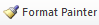 Please visit https://youtu.be/yjdL2n4lZm4 for more detailed instructions.Computer and Information TechnologyTechnologyEn RouteA .S.) – GeneralEducationAccounting[ ] Global Awareness[X] Thinking Critically [X] Information LiteracyOutcome 1Assessment MeasureWhich courses are responsible for this outcome?Assessment TimetableWho is responsible for assessing and reporting on the results?he chair of the accounting department and the faculty assigned to the responsible coursesOutcome 2Assessment MeasureWhich courses are responsible for this outcome?Assessment TimetableWho is responsible for assessing and reporting on the results?The chair of the accounting department and the faculty assigned to the responsible courses.